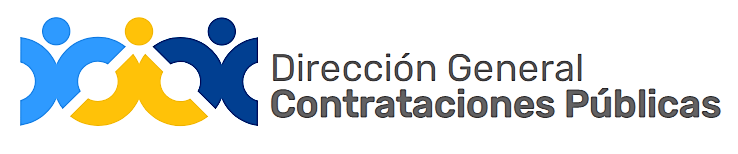 Dirección General de Contrataciones PúblicasEstadística Oficina Acceso a la Información Pública (OAI)Cuarto Trimestre/ 2020Total de solicitudes: 132Solicitudes Atendidas por temas, asuntos, interés del o la solicitanteCantidadIncompleta6Registro de Proveedores16Declinadas9Depto. Investigación y Reclamos5Depto. Políticas Normas y Procedimientos4Estadísticas 10Asistencia Técnica 1Base Legal72Recursos Humanos 3Cancelada 6Condición OcupacionalCantidadEmpleado Privado68Servidores Públicos58Abogado/a6EdadCantidadEntre 15-2411Entre 24-3436Entre 35-443255 en adelante 25Sin especificar28Medio de Recepción de la SolicitudCantidadSAIP55Personal77SexoCantidadFemenino42Masculino90